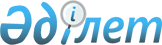 О присвоении наименований составных частей населенных пунктов Карабалыкского сельского округаРешение акима Карабалыкского сельского округа Карабалыкского района Костанайской области от 20 февраля 2009 года № 1. Зарегистрировано управлением юстиции Карабалыкского района Костанайской области 25 февраля 2009 года № 9-12-104      На основании статьи 35 Закона Республики Казахстан "О местном государственном управлении в Республики Казахстан", пункта 4 статьи 14 Закона Республики Казахстан "Об административно-территориальном устройстве Республики Казахстан", аким Карабалыкского сельского округа РЕШИЛ:

      1. Присвоить наименования составных частей населенных пунктов Карабалыкского сельского округа согласно приложению.

      2. Настоящее решение вводится в действие по истечении десяти календарных дней после дня его первого официального опубликования.

 О присвоении наименований составных частей населенных пунктов Карабалыкского сельского округа      Сноска. Приложение с изменениями, внесенными решениями акима Карабалыкского сельского округа Карабалыкского района Костанайской области от 15.07.2009 № 3 (порядок введения в действие см. в пункте 2); от 28.09.2016 № 1 (вводится в действие по истечении десяти календарных дней после дня его первого официального опубликования).

      1. Село Кособа:

      1) улица Совхозная;

      2) улица Парковая;

      3) улица Молодежная;

      4) улица Алга;

      5) улица Почтовая;

      6) улица Больничная;

      7) улица Школьная;

      8) улица Ленина;

      9) улица Зеленая;

      10) улица Студенческая;

      11) улица Озерная;

      12) улица Хуторская;

      13) улица Зеленая.

      2. Село Назаровка:

      1) улица Тарана;

      2) улица Кирова;

      3) улица Садовая;

      4) улица Молодежная.

      3. Село Карачакуль:

      1) улица Кленовая;

      2) улица Набережная;

      3) улица Парковая;

      4) улица Луговая;

      4. исключен - решением акима Карабалыкского сельского округа Карабалыкского района Костанайской области от 28.09.2016 № 1 (вводится в действие по истечении десяти календарных дней после дня его первого официального опубликования).


					© 2012. РГП на ПХВ «Институт законодательства и правовой информации Республики Казахстан» Министерства юстиции Республики Казахстан
				
      Аким Карабалыкского
сельского округа

К. Бердыгулова
Приложение к решению
акима сельского округа
от 20 февраля 2009 года № 1